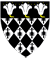 Magdalen College SchoolRequest for child to carry own medicineThis form must be completed by parents/carersContact InformationI would like my son/daughter to keep his/her medicine on him/her for use as necessarySigned: 	Date: 	If more than one medicine is to be given, a separate form should be completed for each oneChild’s NameTutor GroupAddressName of MedicineProcedure to be taken in an emergencyNameDaytime Tel. No.Relationship to child